INFORMACE O AKCI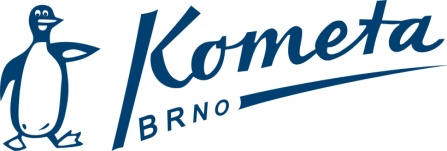 Název a místo:Zimní MČR Open 2022 – 8. kolo ČPTermín:24.-27. 11. 2022Odjezd :Středa 23.11.2022 v 13:00 Janáčkovo divadloNávrat:Neděle 27.11.2022 pozdní večerní hodiny (mezi 22 - 23:00) Janáčkovo divadlo Náklady hradící klubUbytování, doprava hradí klub (průměrný náklad na osobu 4500 Kč) Rozpis závodů a přijatí:Všechny informace naleznete na IS ČSPS                  https://vysledky.czechswimming.cz/souteze/6997Ubytování:Hotel Vienna House Pilsen + Penzion Žlutý dům(seznamy bude vyvěšen na klubovém EOSu)Strava:Snídaně v rámci ubytování, ostatní vlastní (v prostoru bazénu i ubytování je dostatek stravovacích zařízení dle vlastního výběru)Termín odhlášek:Ihned (ubytování) a disciplíny nejpozději do Pondělí 21.11.2022 20:00Pozdě odhlášení zaplatí nutné storno poplatky.Vedoucí akce:Jiří Vlček a Radek ŠvaňhalKontakt:e-mail: predseda@kometaplavani.cz Různé:Věci na závody Povinně oddílové oblečení!!!V případě dřívějšího odjezdu/příjezdu prosím okamžitě nahlásiti včetně ubytování!!! 